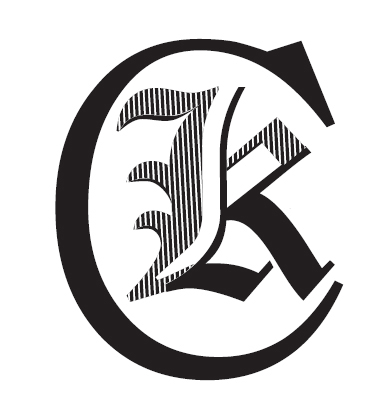 KLCK TERRÄNGEN 2014
VILLINGSBERG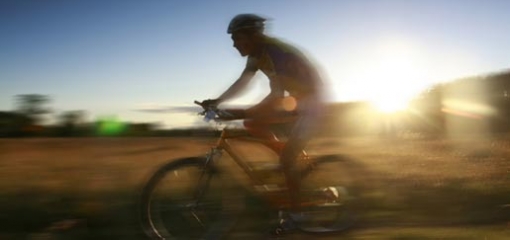 Lördagen den 4 oktober 2014 kl. 11.00Mountainbike 10,5 km - RESULTAT	Plac	Namn	Tid	Fart		1	Leif Linderholt	32.16	19,5 km/h		2	Lennie Svensson	32.18	19,5 km/h	3	Mats Thomasén	36.04	17,5 km/h		Johnny Widmark	DNS		Evert Kjellgren	DNS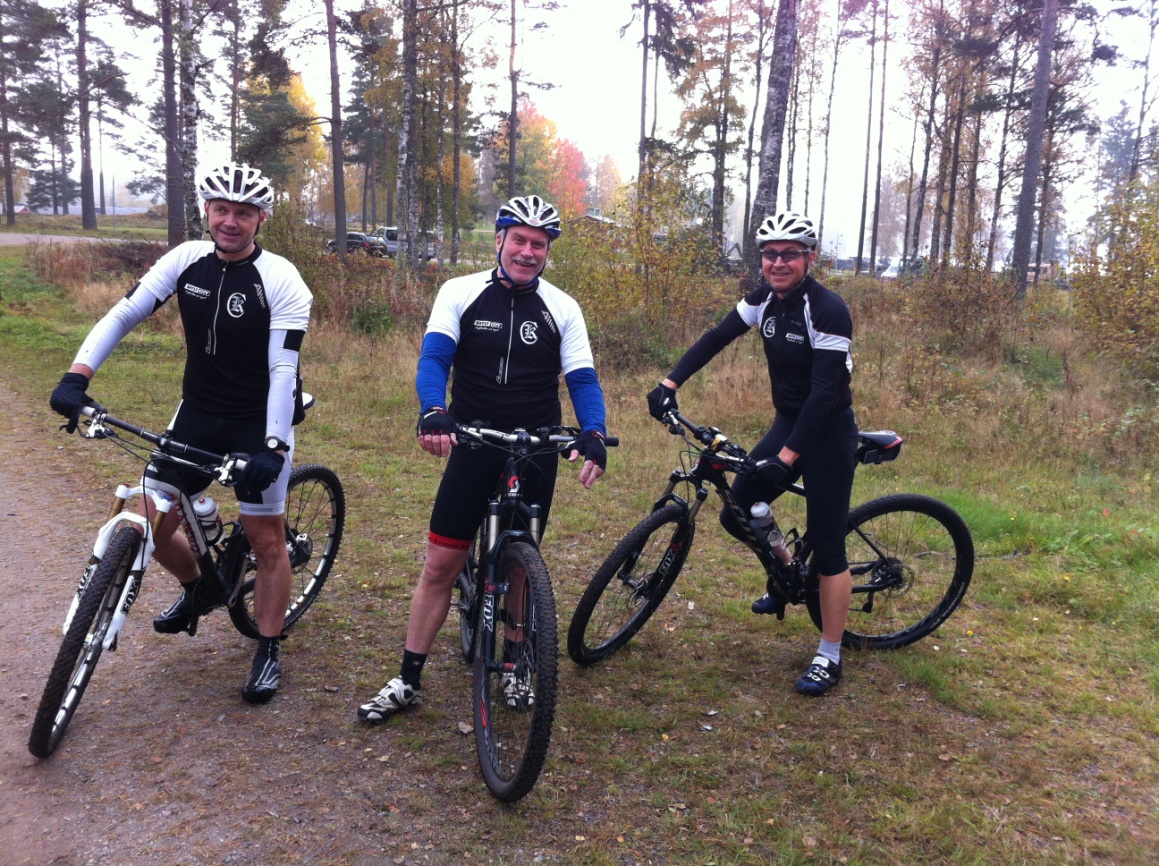 